1、项目备案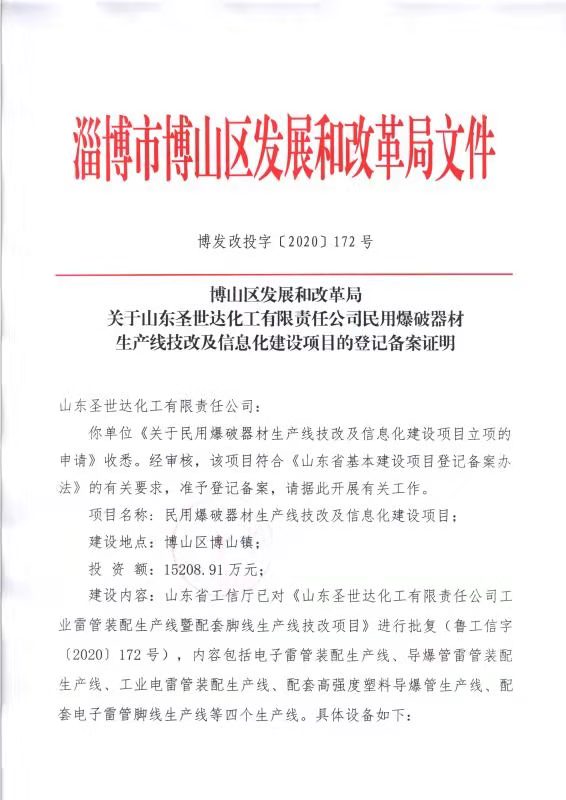 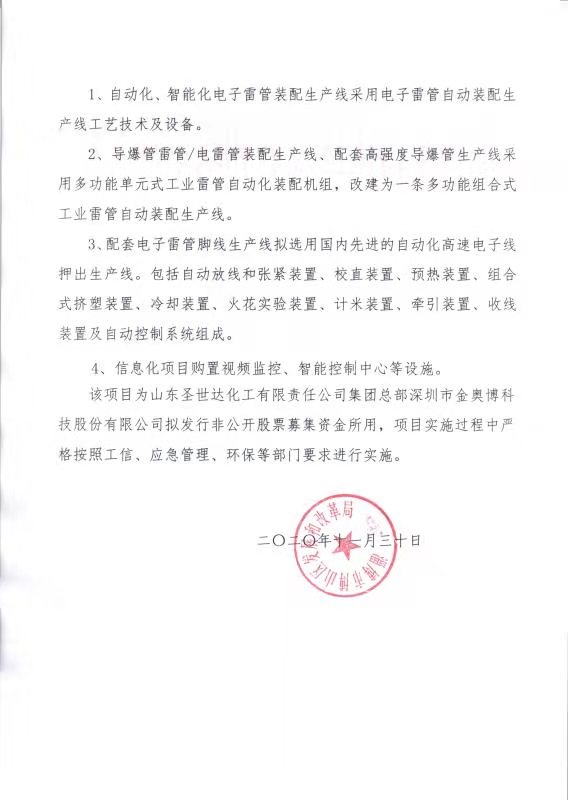 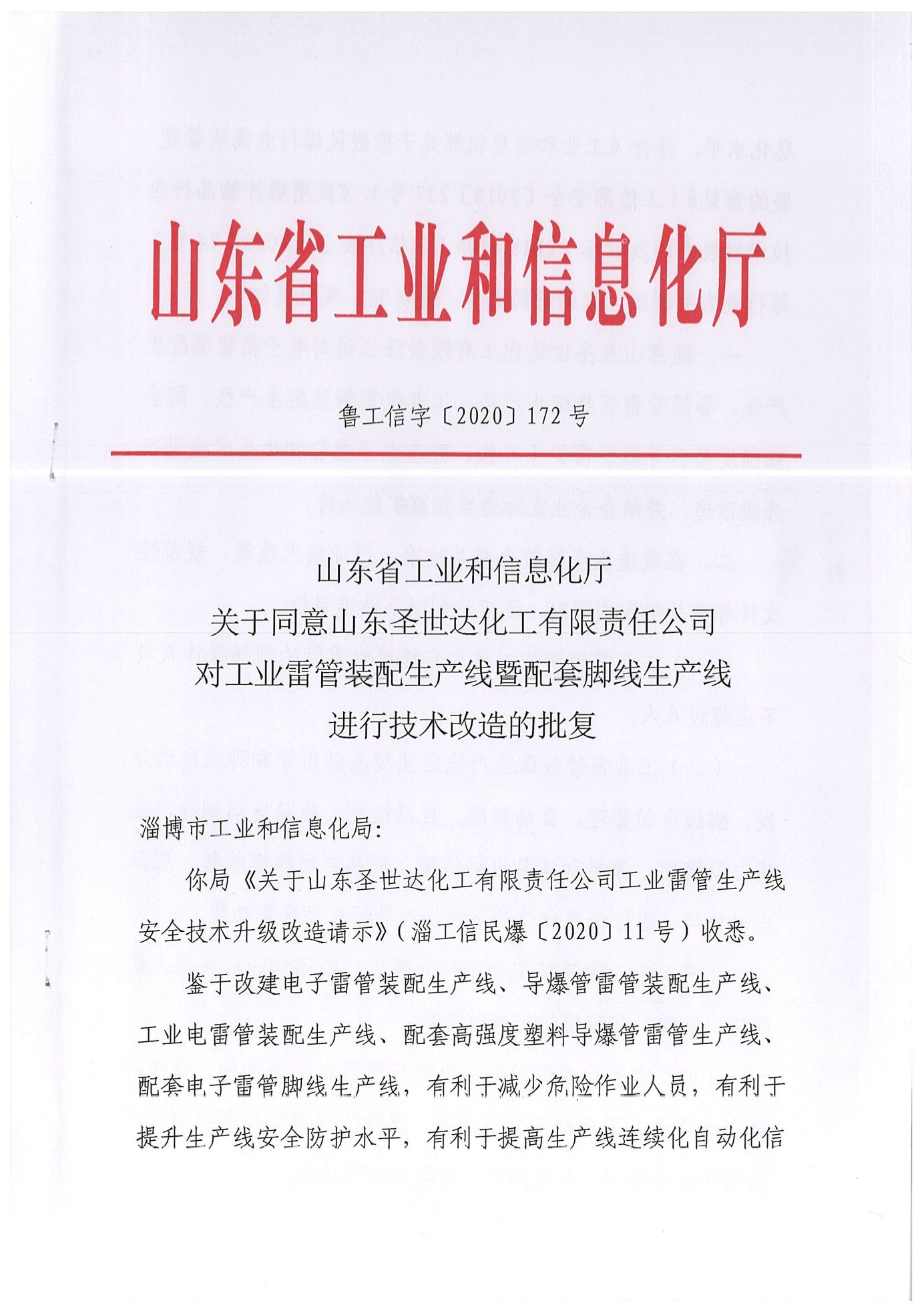 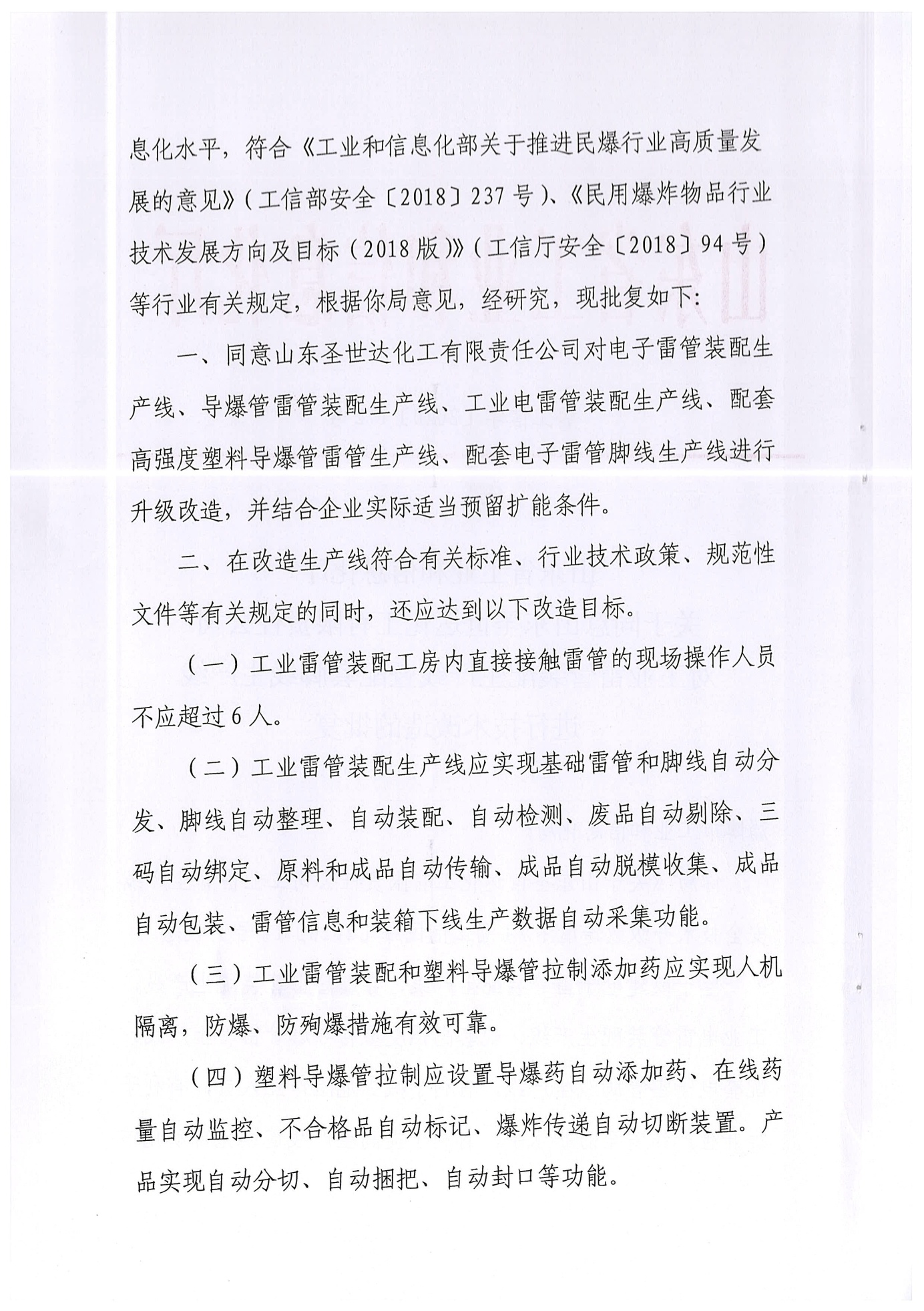 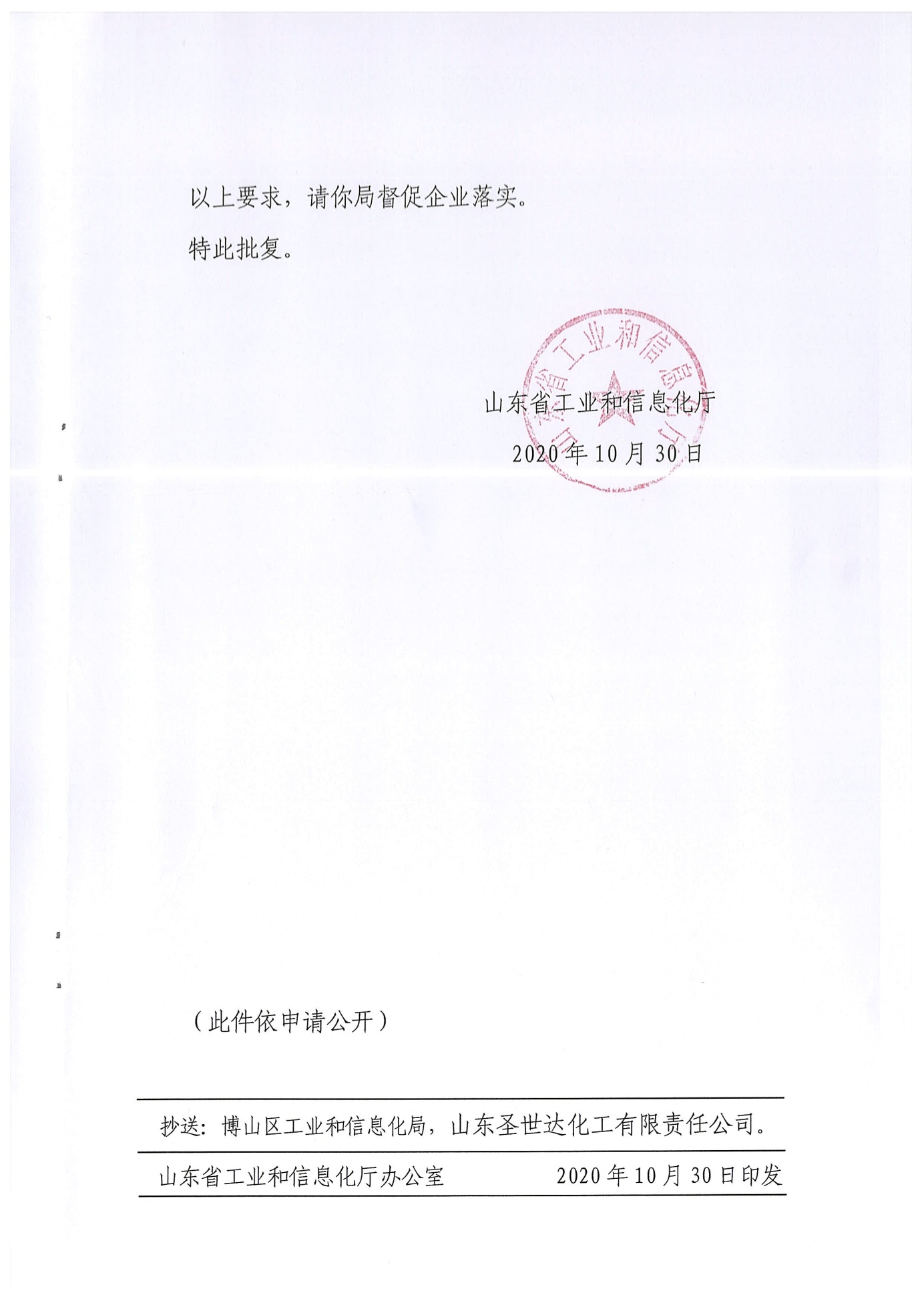 